Schoolondersteuningsprofiel 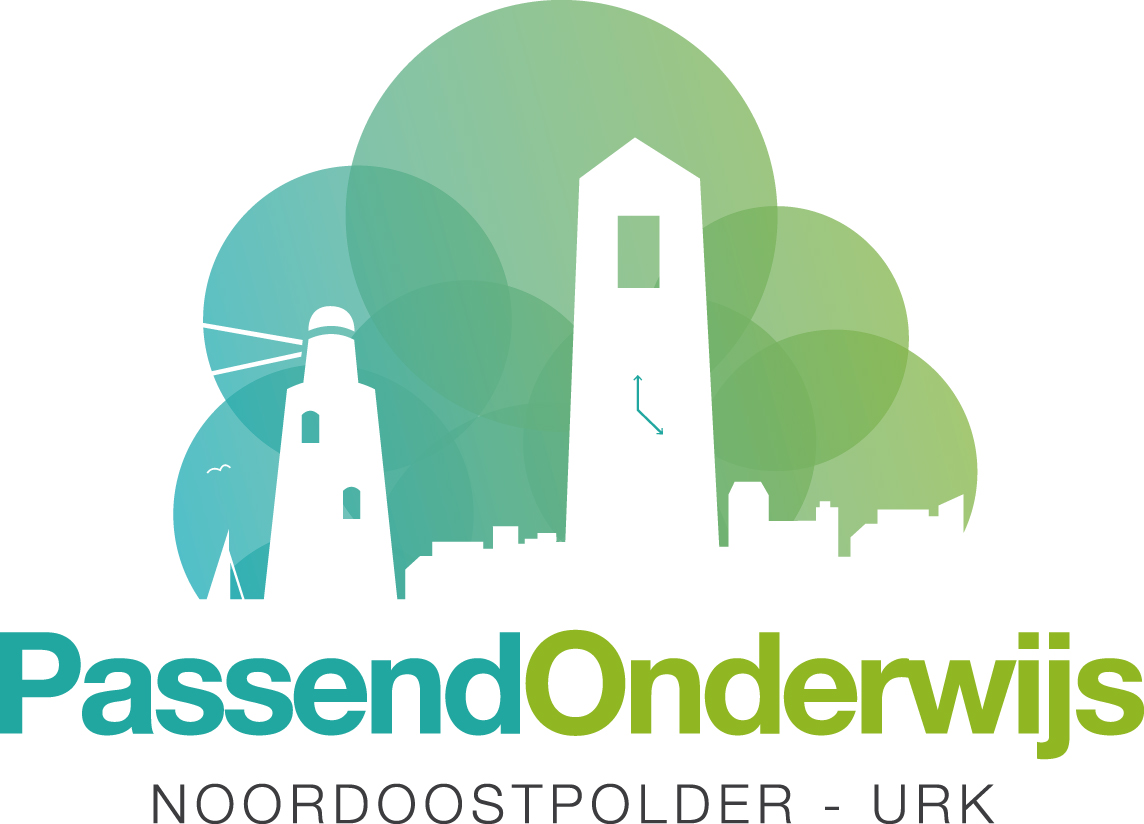                2021-2022Naam schoolSWS De KringIngevuld op      Oktober 2021Typering van de school als onderwijsondersteuningsvoorzieningSWS De Kring is op 1 augustus 2020 gestart. Onze oorsprong ligt in 2 scholen met 3 denominaties: basisschool Klimop (protestants christelijk) en samenwerkingsschool Titus Brandsma (katholiek en openbaar). Het is een school, die we samen hebben ‘gedroomd’: ouders, kinderen en leerkrachten. Een school met ruimte om te zijn wie je bent. Voorop staat dat een veilige en prettige werksfeer de basis zal zijn van waaruit wij werken. Mensen kunnen zich het best ontwikkelen wanneer zij zich goed en geaccepteerd voelen. De leerkracht toont door voorbeeldgedrag hoe je elkaar in en buiten de groep met respect benadert. In de omgang met elkaar geven we positieve bevestigingen en maken we veelvuldig gebruik van complimenten. Wij willen aan alle kinderen bij ons op school tegemoetkomen door hen een passend aanbod te geven. Kinderen ontwikkelen zich op verschillende manieren. De resultaten die leerlingen behalen kunnen dan ook heel divers zijn. Op SWS De Kring vinden wij het belangrijk om op deze verschillen zo goed mogelijk in te spelen. Dat begint bij het aanbod van de leerstof. We geven instructie en verwerkingsstof op verschillende manieren en niveaus, aangepast aan de mogelijkheden van elke leerling. In de groepen werken we met het EDI model (effectieve directe instructie). Leerlingen die extra zorg nodig hebben krijgen ondersteuning (verlengde instructie of extra uitdaging) in de eigen groep van de eigen leerkracht of buiten de groep van een andere leerkracht. Vertrouwen en verbinding, groei en talentontwikkeling, eigenaarschap en verantwoordelijkheid, plezier en enthousiasme zijn onze kernwaarden vanuit onze visie. We vinden het belangrijk dat leerlingen een zelfstandige en kritische houding ontwikkelen, zodat ze in staat zijn om verantwoordelijkheid te nemen voor hun eigen leren en eigenaarschap te tonen. Door een gevoel van autonomie en competentie raken kinderen gemotiveerd om te groeien. KengetallenLeerlingenaantal (01-10-21)127SchoolwegingNOATAantal lln 0,3   Aantal lln 1,22020:102021:13Verwijzingen2018-20192019-20202020-2021Aantal sbo-verwijzingen010Aantal verwijzingen so cl 3Aantal verwijzingen so cl 4Ontwikkelingsperspectiefgr 1gr 2gr 3gr 4gr 5gr 6gr 7gr 8Aantal kinderen met een opp voor meer vakken4321Aantal kinderen met een opp voor slechts één vak32Uitstroom naar v.o.2019202020212021Voortgezet so Praktijkonderwijs211VMBO BB233VMBO K1311VMBO T1333HAVO3488VWO2422Resultaat zelfevaluatie basisondersteuning – ZIE FORMULIER BASISONDERSTEUNING!!!!Resultaat zelfevaluatie basisondersteuning – ZIE FORMULIER BASISONDERSTEUNING!!!!Resultaat zelfevaluatie basisondersteuning – ZIE FORMULIER BASISONDERSTEUNING!!!!Resultaat zelfevaluatie basisondersteuning – ZIE FORMULIER BASISONDERSTEUNING!!!!Resultaat zelfevaluatie basisondersteuning – ZIE FORMULIER BASISONDERSTEUNING!!!!Gemiddelde score1.  Schoolbeleid leerlingondersteuning32.  School als veilige omgeving43.  Effectief afstemmen op verschillen34.  Zicht op de ontwikkeling van alle leerlingen45.  Opbrengst- en handelingsgericht werken36.  Werken met ontwikkelingsperspectieven37.  Vakbekwaamheid en professionalisering38.  Ouders als partner bij onderwijsondersteuning39.  Overdracht van leerlingen310. Interne ondersteuningsstructuur311. Samenwerking met externe professionals412. Kwaliteitsbewaking leerlingondersteuning3Inspectieoordeel kwaliteit van ondersteuning Datum laatste inspectiebezoek12 november 2020 (online) Thema’s kwaliteitszorg en leerlingpopulatieSamenvatting van de belangrijkste bevindingen van de inspectiePassende zorg en aandacht voor leerlingen met veel zorg voor veiligheid. Knap dat (in deze corona-tijden) veranderonderwerpen in een nieuwe fusieschool doorgang kan vinden. Er word hard gewerkt aan een nieuwe school.Expertise op het gebied van kinderen met extra onderwijsbehoeftenOp onze school is meer dan gemiddelde expertise beschikbaar m.b.t. het onderwijsaanbod aan kinderen met extra onderwijsbehoeften als gevolg van:Op onze school is meer dan gemiddelde expertise beschikbaar m.b.t. het onderwijsaanbod aan kinderen met extra onderwijsbehoeften als gevolg van:ToelichtingSpraak-taalproblemenLogopediste is 1 dag per week op school aanwezig.DyslexieDyscalculiexEr is 1 leerkracht die de opleiding tot reken coördinator heeft afgerondMotorische beperkingenZieke kinderenZML-kinderenAuditieve beperkingenVisuele beperkingenOp onze school is meer dan gemiddelde expertise beschikbaar m.b.t. het onderwijsaanbod aan kinderen met extra onderwijsbehoeften als gevolg van:ToelichtingOp onze school is meer dan gemiddelde expertise beschikbaar m.b.t. het onderwijsaanbod aan kinderen met extra onderwijsbehoeften als gevolg van:GedragsproblemenxEr is 1 leerkracht die de opleiding tot gedragsspecialist afgerond heeft. 1 leerkracht is in augustus 2021 gestart met de opleiding master -ENADHDAutismeJong risicokindEr is 1 leerkracht die de cursus jong risico kind heeft afgerondAnderstaligenDe leerkrachten van de kleuters volgen sinds september 2021 een cursus over NT2 lln en spel.HoogbegaafdheidEr is een leerkracht die de cursus tot hoogbegaafdheidscoördinator heeft afgerondAnders, nlBeeldcoachDe intern begeleider heeft de opleiding tot beeldcoach afgerond.Structurele voorzieningen voor kinderen met extra onderwijsbehoeftenBiedt de school over een specifiek aanbod voor kinderen met een bepaald type extra onderwijsbehoeften? Zo ja, wat houdt dit aanbod in? Groepsdoorbrekend werken in groep 4 t/m 8. Er zijn een aantal leerlingen die qua niveau op het gebied van rekenen en spelling in een andere groep instructie krijgen. Lesroosters zijn hierop aangepast. In groep 4 t/m 8 wordt op dezelfde tijden reken en spellingsinstructie gegeven.In groep 1/2 en groep 7/8 is sprake van meer handen in de klas, waardoor leerkrachten meer in kunnen spelen op de onderwijsbehoeften van de leerlingen.Groep 3 t/m 6 extra ondersteuning dmv inzet onderwijsassistent.Leerlingen die in de plusgroep zitten met rekenen/spelling krijgen 1x per week extra uitdaging en verrijking buiten de groep aangeboden.Stimulerende factoren voor de begeleiding van kinderen met extra onderwijsbehoeftenStimulerende factorenGebouwLicht, ruim, diverse kleine ruimtes, bibliotheekSchoolomgevingSWS De Kring staat aan de rand van het dorp Nagele. Ruim schoolplein. Veel groen om de school heen, de gymzaal staat vlakbij de school.LeerlingpopulatieDiverse levensovertuigingen, gemotiveerde leerlingen.De leerlingen komen uit verschillende sociale milieus.TeamfactorenHardwerkend team, heeft oog voor het kind en durft uitdagingen aan te gaan.LeerkrachtfactorenSpecifieke kwaliteiten, goede inzet, voldoende deskundigheid.AndersHeeft de school in 2020-2021 gewerkt aan het verbeteren van het onderwijsondersteuningsaanbod voor kinderen met extra onderwijsbehoeften? Zo ja, welke onderwerpen betrof het en met welk concreet resultaat?Eigenaarschap en Begrijpend lezen. Eigenaarschap: zie borgingsdocument Eigenaarschap, stappenplan (routekaart) Datamuur: na opstart borgen, in teamvergaderingen bespreken ( 29 september, 12 januari,                    12 april) Kindgesprekken: format SWS De Kring ontwikkelen en borgen ( studieochtend 25 november)  Format kindgesprekken is besproken in het team en vastgesteld. Oktober 2021 starten met kindgesprekkenBegrijpend lezen: olv Janna de Haan IJsselgroep Doel: het verbeteren van het begrijpend leesonderwijs en het opzetten van een doorgaande lijn in de school, op basis van de meest recente ontwikkelingen en inzichten. Doel van de interventies: Alle leerkrachten hebben kennis van de kernelementen van succesvolle begrijpend leesdidactiek. Leerkrachten kennen de leerdoelen voor begrijpend lezen en kunnen het basisaanbod zo inrichten dat het gevarieerd en betekenisvol is voor de kinderen. Leerkrachten kunnen leerlingen gericht denkvaardigheden aanleren die ook toepasbaar zijn bij andere vakken. De leerkrachten(per bouw) kunnen een verbeterplan opzetten, uitvoeren en borgen, gekoppeld aan de eigen werkwijze en de succesvolle interventies. Dagdeel 1: Focus op begrijpend lezen (16 september ochtend) Beginsituatie Theorie en recente ontwikkelingen Teksten en boeken, kwaliteit en hoge doelen Koppeling van het thema Praktische lesopzet groep 1 t/m4 Praktische lesopzet groep 5 t/m 8 Plenaire terugkoppeling en plan van aanpak Datum plannen: groepsbezoeken. 10 en 12 november 2020 Dagdeel 2: Terugkoppeling werkwijze en opdrachten (25 november middag) Verdieping basisprincipes begrijpend lezen Gebruik van methode en andere teksten De versterking d.m.v. voorlezen, leesbeleid en stillezen Leerlingen volgen Ondersteuning ‘zwakke lezers’ Specifieke oefening en uitwerking Plenaire terugkoppeling en vervolg Dagdeel 3: afsluiting en borging (20 januari 2021) Terugkoppeling opdracht Verdieping op maat, waar liggen nog vragen? Borging en doorgaande lijn; vastleggen en evalueren September 2021: teambijeenkomst groep 3/4Oktober 2021: teambijeenkomst groep 5 t/m 8 November 2021: observaties in de groepenMeer informatie is te vinden in het jaarplan 2020/2021Ontwikkeling rapport: Er is in het schooljaar 2020/2021 gewerkt aan het ontwikkelen van een nieuw schoolrapport.Met behulp van een werkgroep is dit traject in gang gezet. De werkgroep is een aantal keren bij elkaar geweest om n.a.v een enquête de wensen van de collega’s uit te werken. In februari 2021 is het nieuwe rapport met de kinderen meegegaan. In september 2021 zijn de evt. knelpunten/aandachtspunten in het teamvergadering besproken en geëvalueerd.Op welke onderdelen gaat de school in 2021-2022 de onderwijsondersteuning verder verbeteren en hoe?Zie schoolprogramma inzet NPO gelden SWS De Kring.